HOME STAY – APPLICATION TO HOSTHOME STAY – APPLICATION TO HOST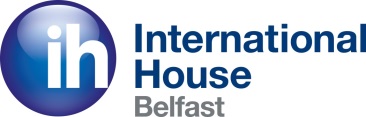 PERSONAL INFORMATIONPERSONAL INFORMATIONPlease write names and dates of birth for all members of the household below: Please write names and dates of birth for all members of the household below: Please write names and dates of birth for all members of the household below: 144255366Home Address: CONTACT NUMBERSHOME contact number:MOBILE contact number:WORK contact number:E-Mail:HOUSEHOLD INFORMATIONWhat language is spoken in the home? Are any other languages spoken?Are you (a) citizen(s) of the United Kingdom?How did you hear about International House Belfast? ‘Main Host’ 1 Full name:Occupation: Do you work weekends?: Do you work nights?:Time you leave the home in the morning:Do you take part in activities that require you to be out of the home during the evenings?Do you take part in activities that require you to be out of the home during the evenings?Do you take part in activities that require you to be out of the home during the evenings?If yes, describe the frequency and duration:If yes, describe the frequency and duration:‘Main Host’ 2 (if applicable)‘Main Host’ 2 (if applicable)Full name:Full name:Occupation:Occupation:Do you work nights?:Do you work nights?:Do you work weekends?: Do you work weekends?: Time you leave the home in the morning:Time you leave the home in the morning:Do you take part in activities that require you to be out of the home during the evenings?Do you take part in activities that require you to be out of the home during the evenings?Do you take part in activities that require you to be out of the home during the evenings?If yes, describe the frequency and duration:If yes, describe the frequency and duration:Have you ever hosted a student before?Have you ever hosted a student before?If yes, please describe (duration, nationality, etc)If yes, please describe (duration, nationality, etc)Does anyone in the household follow a special diet?Would you be willing to accept special dietary requirements? (Vegetarian, Vegan, Coeliac, lactose intolerance, kosher, Halal etc.)Does anyone in the household follow a special diet?Would you be willing to accept special dietary requirements? (Vegetarian, Vegan, Coeliac, lactose intolerance, kosher, Halal etc.)Is anyone in the household a smoker? 

Would you take a student who is a smoker?Is anyone in the household a smoker? 

Would you take a student who is a smoker?Do you have any pets? If yes, please give details: Do you have any pets? If yes, please give details: Please describe your interests and/or hobbies:Please describe your interests and/or hobbies:YOUR HOMEYOUR HOMEType of property:         House                Flat Type of property:         House                Flat Number of rooms available: ________      Single                Double            TripleNumber of rooms available: ________      Single                Double            TripleType of Accommodation   Type of Accommodation   Standard accommodation (student shares main bathroom) Standard accommodation (student shares main bathroom) Executive accommodation ( private bathroom for student) Executive accommodation ( private bathroom for student) Do you have a smoke alarm in your house?Do you have a smoke alarm in your house?Does your house have any gas appliances?Are they regularly checked by a Gas-Safe engineer?Does your house have any gas appliances?Are they regularly checked by a Gas-Safe engineer?Please detail the furniture provided in the student room(s): Please detail the furniture provided in the student room(s): Approximate distance from city centre / IH Belfast:Approximate distance from city centre / IH Belfast:Is public transport available?  Please detail:  Is public transport available?  Please detail:  Do you have internet / wifi connection? Do you have internet / wifi connection? YOUR PREFERENCESYOUR PREFERENCESWould you prefer your student(s) to be:     Male       Female        EitherWould you prefer your student(s) to be:     Male       Female        EitherDo you have a preferred age group?Do you have a preferred age group?12 -16 years of age*12 -16 years of age*16 to 20 years of age16 to 20 years of age20 to 30 years of age20 to 30 years of age30 to 40 years of age30 to 40 years of age40 and upwards40 and upwards*Under 16s attend Junior schools in July only. Would you be happy to host these students? *Under 16s attend Junior schools in July only. Would you be happy to host these students? *Under 16s attend Junior schools in July only. Would you be happy to host these students?  Note:  An ACCESS NI check is required for main caregivers of all under 18’s.  Note:  An ACCESS NI check is required for main caregivers of all under 18’s.  How long would you be willing to host a student for?    How long would you be willing to host a student for?    When would you be interested in hosting?:  Year-round  /  Summer only (May – Sept)  /  Winter only (Oct – Apr)    When would you be interested in hosting?:  Year-round  /  Summer only (May – Sept)  /  Winter only (Oct – Apr)    When would you be interested in hosting?:  Year-round  /  Summer only (May – Sept)  /  Winter only (Oct – Apr)   Would you be comfortable hosting a student from the following parts of the world: Would you be comfortable hosting a student from the following parts of the world: Would you be comfortable hosting a student from the following parts of the world: EuropeEuropeAsiaAsiaMiddle EastMiddle EastAfricaAfricaPERSONAL REFERENCEPERSONAL REFERENCEIH Belfast is accredited by the British Council which stipulates that all homestay hosts provide us with a personal reference. Please give details below of a personal referee (e.g. employer; colleague; friend; neighbour) that would be happy for us to contact them. IH Belfast is accredited by the British Council which stipulates that all homestay hosts provide us with a personal reference. Please give details below of a personal referee (e.g. employer; colleague; friend; neighbour) that would be happy for us to contact them. IH Belfast is accredited by the British Council which stipulates that all homestay hosts provide us with a personal reference. Please give details below of a personal referee (e.g. employer; colleague; friend; neighbour) that would be happy for us to contact them. Name: Name: Relationship to host:  Relationship to host:  Phone number:Phone number:Email:Email:Host Signature:Host Signature: Date: For office use onlyFor office use onlyHome visited by :Home visited by :Database entryTerms and conditions signed and returned Terms and conditions signed and returned Bank detailsChildren Act signedChildren Act signedCopy of CRB check (if applicable)